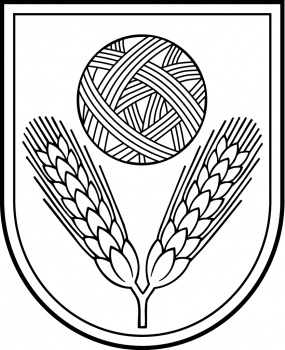 Rēzeknes novada pašvaldībaKaunatas vidusskolaReģ. Nr. 4213901076Rāznas iela 17, Kaunata, Kaunatas pagasts, Rēzeknes novads, LV – 4622tālr.: 64667253, e -pasts kaunata@saskarsme.lvIEKŠĒJIE NOTEIKUMIRēzeknes novada Kaunatas pagastā01.12.2023.                                                                                      Nr.3.14/3Noteikumi par grupas norisiIzdoti saskaņā ar Valsts pārvaldes iekārtas likuma 72. panta pirmās daļas 2. punktu Vispārīgie jautājumiNoteikumu par pagarinātās dienas grupas norisi (turpmāk – kārtība) mērķis ir nodrošināt Kaunatas vidusskolas (turpmāk – skola) vienotu pieeju pagarinātās dienas grupas (turpmāk –grupa) darba organizācijai.Grupas mērķis ir sniegt iespēju izglītojamajiem saņemt pedagoģisku palīdzību un organizēti pavadīt brīvo laiku ārpus obligātajām mācību stundām.Grupas komplektē skolas 1.-4. klasēs. Uzņemšanas grupā un darbības uzdevumiGrupas darbs tiek veidots saistībā ar mācību stundu laikiem atbilstoši grupas darba grafikam.Grupā izglītojamo uzņem, pamatojoties uz likumiskā pārstāvja iesniegumu.Grupas norisei skolā tiek nodrošinātas atbilstošas telpas un dienas režīma ievērošana.Grupu finansē no skolas budžeta līdzekļiem.Izglītojamo interesēs grupai ir šādi uzdevumi: rūpēties par izglītojamo veselību, fizisko un garīgo attīstību un dienas režīma ievērošanu; sekmēt individuālu atbalstu izglītojamiem, kuriem nepieciešama palīdzība mācību satura apguvē; nodrošināt mājas darbu sagatavošanas atbalstu; sekmēt izglītojamo patstāvīgās mācīšanās iemaņas; sekmēt izglītojamā līdzdalību interešu izglītības pulciņos; sekmēt izglītojamo savstarpējas sadarbības un saskarsmes prasmes; veikt citu pedagoģisko darbu;III. Grupas darba organizācijaGrupu darba laiks tiek noteikts katram mācību semestrim atsevišķi - mācību gada 1. septembrī un 1.janvārī, atbilstoši piešķirtajam finansējumam un pedagogu tarifikācijai. Grupu režīmu sagatavo pedagogs, ietverot tajā: mājas darbu sagatavošanu; nodarbības atbilstoši grupu darba grafikam un interešu izglītības darba plānam; nodarbības svaigā gaisā, pastaigu; aktīvas spēles pedagoga vadībā.Grupas režīmu apstiprina skolas direktors.Iesniegumā par izglītojamā uzņemšana grupā norāda: grupas apmeklējuma laiku konkrētās dienās; personas, kuras ir tiesīgas sagaidīt izglītojamo no grupas un aiziet no skolas telpām vai teritorijas.Izglītojamie, kuri iesaistīti grupā, pēc mācību stundām ierodas norādītajā telpā, kurā notiek nodarbības.Izglītojamo no grupas var atbrīvot šādos gadījumos: pamatojoties uz izglītojamā likumiskā pārstāvja iesniegumu; veselības problēmu gadījumā, kas apdraud izglītojamo vai citus izglītojamos, pamatojoties uz skolas medmāsas ziņojumu, informējot izglītojamā likumisko pārstāvi;Grupas nodarbību laikā izglītojamais var apmeklēt fakultatīvās un interešu izglītības nodarbības skolā, pamatojoties uz likumiskā pārstāvja iesniegumu un skolas direktora apstiprinātu nodarbību grafiku. Šajā laikā par izglītojamā drošību atbild fakultatīva vai interešu izglītības pulciņa pedagogs. Klašu audzinātāji vai pagarinātās grupas pedagogi iepazīstini izglītojamos un viņu likumiskos pārstāvjus septembra mēneša pirmajā nedēļā vai attiecīgi janvāra mēneša pirmajā nedēļā saskaņā ar kārtības 9.punktu.Grupas izglītojamo tiesības un pienākumiGrupas izglītojamam ir šādas tiesības: piedalīties grupas darbā; lūgt un saņemt pedagogu palīdzību mājas darbus izpildei; apmeklēt fakultatīvas un interešu izglītības nodarbības, kas notiek grupas laikā; apmeklēt skolas bibliotēku;pedagoga pavadībā plkst.13.50 doties ēdienreizē uz skolas ēdnīcu. Grupas izglītojamiem ir šādi pienākumi:ierasties uz grupas nodarbībām saskaņā ar grafiku;ievērot skolas iekšējās kārtības noteikumus, šo kārtību, pedagoga norādījumus un lūgumus;par telpu atstāšanu paziņot pedagogam – pirms došanās uz fakultatīvo, interešu izglītības nodarbību vai bibliotēku, informēt par to grupas pedagogu; izpildītos mājas darbus parādīt grupas pedagogam.Grupas pedagoga pienākumi un tiesībasGrupas pedagogus un to slodzes nosaka atbilstoši Ministru kabineta noteikumiem un skolas pedagoģisko darbinieku tarifikācijai.Grupas pedagoga pienākumi un tiesības ir noteiktas darba līgumā, amata aprakstā, šajos noteikumos un skolas darba kārtības noteikumos, kā arī darba devēja rīkojumos, kuri konkretizē darbinieka amata pienākums.Pedagogam ir šādi pienākumi: ierasties grupas telpās pirms izglītojamiem beidzas mācību stundas; reģistrēt ieradušos grupas izglītojamos; organizēt mācību darbu un atpūtas laiku; vadīt nodarbības atbilstoši grupas darba grafikam;  palīdzēt izglītojamiem patstāvīgo nodarbību laikā; nodrošināt, lai izglītojamie, kuriem ir fakultatīvas un interešu izglītības nodarbības, tās apmeklētu atbilstoši noteiktajam grafikam; saskaņot ar vecākiem informāciju par izglītojamā ierašanās un aiziešanas laiku grupā, spējām un īpašām vajadzībām nodarbību laikā; neatstāt bez uzraudzības grupas izglītojamos skolas teritorijas āra un telpu nodarbībās; ievērot katra bērna individuālās vajadzības;konsultēt un palīdzēt izglītojamiem mācību darbā;organizēt izglītojamo aktīvu, veselīgu atpūtu (pastaigas, spēles, rotaļas un sporta nodarbības u.tml.);sadarbībā ar skolas administrāciju rūpēties par grupai nepieciešamajiem  materiālajiem resursiem;atbildēt par izglītojamo drošību un veselību līdz grupas darba beigām;iepazīstināt izglītojamos ar iekšējās kārtības noteikumiem, drošības noteikumiem un evakuācijas plānu. Izglītojamo iepazīstināšanu ar iekšējās kārtības noteikumiem, drošības noteikumiem un evakuācijas plānu reģistrē klases vai grupas žurnālā. Izglītojamais, atbilstoši spējām un prasmēm to apliecina ar ierakstu "iepazinos", norādot datumu, un parakstu;pirms došanās ekskursijā vai pārgājienā atbildīgais pedagogs direktoram iesniedz rakstisku informāciju, kurā norādīts pārgājiena vai ekskursijas mērķis, maršruts, ilgums, dalībnieku saraksts, vecums, pārvietošanās veids, nakšņošanas vieta, saziņas iespējas un pirmās palīdzības sniegšanas iespējas;iepazīstināt vecākus ar šo kārtību, dienas režīmu un drošības noteikumiem;saskaņot ar vecākiem izglītojamā uzturēšanās ilgumu grupā;kārtot grupas dokumentāciju (iesniegumus, žurnālu, darba grafiku), regulāri veikt ierakstus žurnālā.Pedagogam ir šādas tiesības: patstāvīgi izvēlēties grupas darba organizācijas formas un metodes; saņemt konsultācijas un informāciju no skolas vadības, kā arī citiem pedagogiem un atbalsta personāla par grupas darba organizāciju un izglītojamiem.V. Noslēguma jautājumiAtzīt par spēku zaudējušus Kaunatas vidusskolas  2010. gada 7.septembra  iekšējos noteikumu Nr. “1-57/5”.Skolas iekšējās kārtības noteikumi “Noteikumi par grupas norisi stājas spēkā no 2023. gada 01.decembri.Direktore                                          					 (I.Paramonova)      